СОВЕТ ДЕПУТАТОВ КОРОБЕЦКОГО СЕЛЬСКОГО ПОСЕЛЕНИЯ ЕЛЬНИНСКОГО РАЙОНА СМОЛЕНСКОЙ ОБЛАСТИ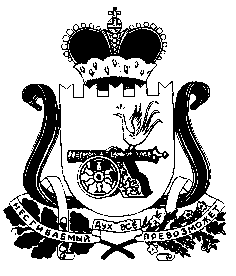 Р Е Ш Е Н И Еот   02.10.2023  № 16с.КоробецО   внесении  изменений  в  Положение о муниципальном жилищном контролев  Коробецком  сельском   поселении Ельнинского района Смоленской области   В соответствии со статьей 20 Жилищного кодекса Российской Федерации, Федеральным законом от 31.07.2020 № 248-ФЗ «О государственном контроле (надзоре) и муниципальном контроле в Российской Федерации», Уставом Коробецкого сельского поселения Ельнинского района Смоленской области,Совет депутатов Коробецкого сельского поселения Ельнинского района Смоленской области решил:1. Внести в Положение о муниципальном жилищном контроле в Коробецком сельском поселении Ельнинского района Смоленской области, утвержденное решением Совета депутатов Коробецкого сельского поселения Ельнинского района Смоленской области от 28.09.2021 №7 «Об утверждении Положения о муниципальном жилищном контроле в Коробецком сельском поселении Ельнинского района Смоленской области» (в редакции решения  Совета депутатов Коробецкого сельского поселения Ельнинского района Смоленской области от 18.10.2021№10, от 29.11.2021№15) следующее изменение:         1.1.  подпункт 1.4 пункта 1. Общие положения дополнить абзацем третьим в следующей редакции:«Должностные лица, уполномоченные осуществлять муниципальный жилищный контроль, при проведении выездной проверки по просьбе подлежащих проверке лиц  обязаны ознакомить их с  административными регламентами или иными нормативными правовыми актами, регулирующими проведение мероприятий по контролю, и с порядком их проведения на объектах, используемых юридическим лицом, индивидуальным предпринимателем при осуществлении деятельности в соответствии с Федеральным законом от 04.11.2022 №427-ФЗ «О  внесении изменений в отдельные законодательные акты Российской Федерации», Федеральным законом от 26 декабря 2008 года №294-ФЗ «О защите прав юридических лиц и индивидуальных предпринимателей при осуществлении государственного контроля (надзора) и муниципального контроля» .2. Опубликовать настоящее решение в печатном средстве массовой информации  «Вести Коробецкого поселения» и разместить на официальном сайте Администрации Коробецкого сельского поселения Ельнинского района Смоленской области  в информационно-телекоммуникационной сети «Интернет».3. Настоящее решение вступает в силу со дня его официального опубликования.Глава муниципального образованияКоробецкого сельского поселенияЕльнинского района Смоленской области                                 И.В.Буряков